ZAM.272.1.11.2022					            Brzeg, dnia 29  sierpnia 2022 r.Wyjaśnienia i zmiana treści Specyfikacji Warunków Zamówieniadotyczy postępowania o udzielenie zamówienia publicznego
na zadanie pn. „ZIMOWE UTRZYMANIE DRÓG POWIATOWYCH                                         W SEZONACH ZIMOWYCH 2022/2023 I 2023/2024 Z PODZIAŁEM NA ZADANIA”Zamawiający informuje, że do Zamawiającego wpłynął wniosek                                                o wprowadzenie zmian do treści SWZ. Wniosek ten nie wpłynął w terminie o którym mowa w art. 135 ust.2  ustawy z  dnia 11 września 2019 r. Prawo zamówień publicznych (tj. Dz. U. z 2022 r, poz. 1710z późn. zm.) wobec czego Zamawiający na podstawie  art. 135 ust. 5 nie jest zobowiązany do udzielenia wyjaśnień oraz do przedłużenia terminu składania ofert. Nie mniej jednak, Zamawiający udziela wyjaśnień oraz na podstawie art. 137 ust. 1 ustawy zmienia treść SWZ jak poniżej:Wniosek nr 1:Wnosimy o rezygnację Zamawiającego z podziału zadania na części. Tym samym wnosimy o rezygnację z potrzeby posiadania przez Wykonawcę więcej niż jednego składowiska mieszanki.Odpowiedź na wniosek nr 1:Zamawiający nie wyraża zgody na rezygnację z podziału na zadania. Jednakże, celem ułatwienia odśnieżania dróg DP nr 1179 O Gierszowice – Olszanka (powiatowa zamiejska) dotychczas ujęta w załączniku nr 15.4 SWZ -zadanie nr 4 (gmina Skarbimierz, Olszanka i Lewin Brzeski)  została przeniesiona do zadania nr 3 (gmina Grodków) – załącznik nr 15.3 do SWZ.W związku z powyższym, Zamawiający modyfikuje treść  załącznika nr 15.3 i 15.4 do SWZ poprzez wprowadzenie rzeczonych zmian. Zmienione formularze stanowią załączniki do niniejszego pisma.  Wniosek nr 2:Wnosimy o zakup soli drogowej przez Zamawiającego (piasek zapewni Wykonawca).Odpowiedź na wniosek nr 2:Zamawiający wyraża zgodę. Ponadto Zamawiający informuje, iż również zakup piasku leży po stronie Zamawiającego. Wobec powyższego, Zamawiający dokonuje zmian treści SWZ w następującym zakresie:pkt 4.7.3 SWZ Zapis przed zmianą:„4.7.3. Do wykonawcy każdego zadania należy zapewnienie materiałów (jednorodna mieszanina piasku z solą o składzie wagowym: 70% piasku + 30 % soli) do zwalczania śliskości na drogach powiatowych w ilości niezbędnej do wykonania zadania oraz do zwalczania śliskości na chodnikach i dojściach do przejść dla pieszych. Zamawiający dopuszcza zastosowanie samej soli lub mieszanki o wyższym stężeniu soli niż 30%. Koszt materiału zużytego do zwalczania śliskości zimowej na drogach należy ująć  w cenie jednostkowej.Wykonawca musi mieć do dyspozycji plac przygotowany do składowania materiału stosowanego do zwalczania śliskości zimowej zgodnie z wymogami ochrony środowiska. Plac składowy powinien być zlokalizowany w miejscu umożliwiającym dojazd sprzętu do zimowego utrzymania dróg w każdych warunkach atmosferycznych w odległości umożliwiającej rozpoczęcie prac w ramach ZUD w czasie zadeklarowanym przez Wykonawcę w ofercie.W przypadku złożenia oferty na więcej niż jedno zadanie Zamawiający dopuszcza posiadanie jednego placu składowego spełniającego warunki jw.Składowane materiały powinny być zabezpieczone przed negatywnym wpływem czynników atmosferycznych oraz przed negatywnym wpływem na środowisko naturalne.Zamawiający ma prawo żądać sprawdzenia jakości materiałów używanych do wykonania usług, jak również sposobu ich magazynowania.Za jakość materiałów stosowanych do zwalczania śliskości zimowej całkowitą odpowiedzialność ponosi Wykonawca”Zapis po zmianie:„4.7.3. Zamawiający zapewni materiały do wykonania mieszanki (jednorodna mieszanina piasku z solą o składzie wagowym: 70% piasku + 30 % soli) do zwalczania śliskości na drogach powiatowych w ilości niezbędnej do wykonania zadania oraz do zwalczania śliskości na chodnikach i dojściach do przejść dla pieszych. W uzasadnionych przypadkach i w uzgodnieniu z Zamawiającym, dopuszcza zastosowanie samej soli lub mieszanki o wyższym stężeniu soli niż 30%. Wykonawca musi mieć do dyspozycji plac przygotowany do składowania materiału stosowanego do zwalczania śliskości zimowej zgodnie z wymogami ochrony środowiska. Plac składowy powinien być zlokalizowany w miejscu umożliwiającym dojazd sprzętu do zimowego utrzymania dróg w każdych warunkach atmosferycznych w odległości umożliwiającej rozpoczęcie prac w ramach ZUD w czasie zadeklarowanym przez Wykonawcę w ofercie.W przypadku złożenia oferty na więcej niż jedno zadanie Zamawiający dopuszcza posiadanie jednego placu składowego spełniającego warunki jw.Składowane materiały powinny być zabezpieczone przed negatywnym wpływem czynników atmosferycznych oraz przed negatywnym wpływem na środowisko naturalne.Zamawiający ma prawo żądać sprawdzenia jakości materiałów używanych do wykonania usług, jak również sposobu ich magazynowania.Za jakość materiałów stosowanych do zwalczania śliskości zimowej całkowitą odpowiedzialność ponosi Wykonawca”.Pkt 4.9.3 SWZ o treści:„4.9.3.zapewnienie materiałów do zwalczania śliskości na drogach powiatowych                    w ilości niezbędnej do wykonania zadania (mieszanka piaskowo-solna o składzie wagowym 70% piasku + 30% soli) oraz do zwalczania śliskości na chodnikach i dojściach do przejść dla pieszych”zostaje usunięty W projekcie umowy, który to stanowi załącznik nr 13 do SWZ §2 ust. 3 otrzymuje brzmienie:„§2 ust. 3. Ceny jednostkowe określone w ust. 2 uwzględniają wszystkie koszty związane z prawidłową realizacją zadania (np. przygotowanie mieszanki do zwalczania śliskości zimowej, załadunek materiału, utrzymanie sprzętu                                         w odpowiednim stanie technicznym itp.) za wyjątkiem soli i piasku, których zakup będzie dokonywany przez Zamawiającego o czym mowa w § 4 ust. 5a”.w §4 w ust. 1 uchyla się pkt 1 o treści: „Zapewnienia materiału do zapobiegania i zwalczania śliskości zimowej (jednorodnej mieszaniny piasku z solą o składzie wagowym: 70% piasku + 30% soli) w ilości niezbędnej do prawidłowego wykonania przedmiotu umowy we własnym zakresie i na własny koszt”w §4 po ust. 5 dodaje się ust. 5a o treści: „Zamawiający zapewni materiał do zapobiegania i zwalczania śliskości zimowej (jednorodnej mieszaniny piasku                           z solą o składzie wagowym: 70% piasku + 30% soli) w ilości niezbędnej do prawidłowego wykonania przedmiotu umowy.Zmieniony projekt umowy w  powyższym zakresie stanowi załącznik do niniejszego pisma. Wniosek nr 3:Wnosimy o naliczanie czasu pracy sprzętu od momentu wyjazdu z bazy do momentu powrotu na bazę.Odpowiedź na wniosek nr 3:Zamawiający nie wyraża zgody.Wniosek nr 4:Wnosimy o wyszczególnienie w formularzu cenowym ceny pracy ładowarki przy wykonaniu  i załadunku mieszanki piaskowo – solnej.Odpowiedź nr 4:Zamawiający wyraża zgodę.W związku z powyższym treść formularzy cenowych zostały zaktualizowane o pracę ładowarki przy załadunku i wykonaniu mieszanki. Dotychczasowe pozycje nr 1 tj. „Praca sprzętu przy zwalczaniu śliskości zimowej (gołoledź)” i nr 3 tj. „Praca sprzętu przy odśnieżaniu i zwalczaniu śliskości zimowej”                   po dokonanej zmianie stanowią jedną pozycję o treści: „Praca sprzętu przy odśnieżaniu i zwalczaniu śliskości drogowej”. Zmienione formularze stanowią załączniki do niniejszego pisma. Wniosek nr 5:Wnosimy o wyszczególnienie w formularzu cenowym ceny pracy: pługo – piaskarki, pługa oraz pracy sprzętu przy likwidacji zatorów śnieżnych.Odpowiedź na wniosek nr 5:Zamawiający wyraża zgodę.W związku z powyższym treść formularzy cenowych zostały zaktualizowane do 3 pozycji. Wniosek nr 6:Wnosimy o usunięcie z formularza cenowego zastrzeżenia co do gotowości sprzętu              ”na dobę”Odpowiedź nr 6:Zamawiający nie wyraża zgody. Mając na uwadze wprowadzone zmiany Zamawiający przedłuża termin składania                      i otwarcia ofert przetargowych do dnia 7 września 2022 r. oraz termin związania ofertą, wobec czego dokonuje następujących zmian  w pkt 18.1,18.7 i 19.1 SWZZapisy przed zmianą:„18.1. Ofertę wraz z wymaganymi dokumentami należy umieścić na      platformazakupowa.pl pod adresem https://platformazakupowa.pl/pn/brzeg-     powiat   w myśl Ustawy PZP na stronie internetowej prowadzonego postępowania  do dnia                      5 września 2022 r. do godziny 12:00”(…)„18.7. Otwarcie ofert nastąpi w dniu 5 września 2022 r. o godzinie 12:15”(…)„19.1. Wykonawca będzie związany ofertą przez okres 30 dni, tj. do dnia 3 grudnia                                     2022 r.  Pierwszym dniem terminu związania ofertą jest dzień, w którym upływa termin składania ofert”.Zapisy po zmianie:„18.1. Ofertę wraz z wymaganymi dokumentami należy umieścić na      platformazakupowa.pl pod adresem https://platformazakupowa.pl/pn/brzeg-     powiat    w myśl Ustawy PZP na stronie internetowej prowadzonego postępowania  do dnia                     7 września 2022 r. do godziny 13:00”(…)„18.7.  Otwarcie ofert nastąpi w dniu 7 września 2022 r. o godzinie 13:15”(…)„19.1. Wykonawca będzie związany ofertą przez okres 30 dni, tj. do dnia 5 grudnia                                     2022 r.  Pierwszym dniem terminu związania ofertą jest dzień, w którym upływa termin składania ofert”.Pozostałe zapisy SWZ pozostają bez zmian. Zgodnie z art. 137 ust. 4 ustawy Zamawiający dnia 26 sierpnia 2022 r. przekazał Urzędowi Publikacji Unii Europejskiej „sprostowanie, ogłoszenie zmian lub dodatkowych informacji” w zakresie terminu składania i otwarcia ofert oraz terminu związania ofertą. STAROSTA(—)Jacek Monkiewicz Sprawę prowadzi Aleksandra Kurpiel, tel. 77 444 79 21Sporządziła dn. 26.08.2022 r. Aleksandra Kurpiel 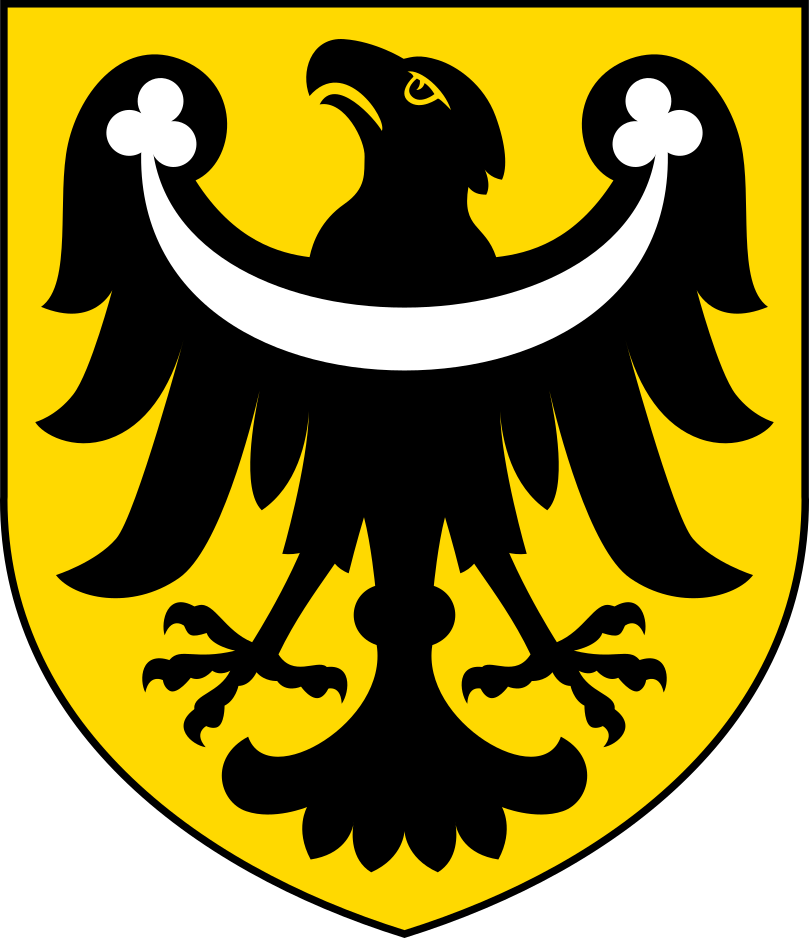 Powiat Brzeski - Starostwo Powiatowe w Brzeguul. Robotnicza 20, 49-300 Brzegcentrala tel. (+48) 77 444 79 00 (do 02)www.brzeg-powiat.pl